Опросный лист*для разработки технического задания на проект отопления, водоснабжения и канализации Дата заполнения: ____________________________________________________ Заказчик: ___________________________________________________________ Контакты: тел. ______________________ e-mail:___________________________ Адрес объекта:_______________________________________________________ Доп. Контакты: ______________________________________________________ Общие сведения по дому (данные Заказчика) Требования к системе отопления, водоснабжения и канализации (заполняется совместно со специалистом) Дополнительные пожелания *При заказе оборудования, проект теплоснабжения, водоснабжения, водоотведения выполняется бесплатно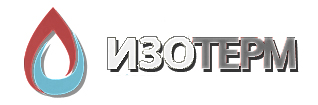 ООО «ИЗОТЕРМ»Юр. адрес:  450005,  РБ, г. Уфа,  ул. Революционная, 167-50Почт. адрес: 450022, РБ, г. Уфа, ул. Менделеева, 23/2, офис 407тел./факс:   (347) 292-41-16 ,  279-86-52Эл. почта: izoterm.ufa@mail.ru ИНН/КПП 0278105662/027801001Р/с 40702810206000106219ОТДЕЛЕНИЕ №8598 СБЕРБАНКА РОССИИ г. Уфа К/с 30101810300000000601,   БИК 048073601 Общая площадь дома, м.кв. Высота помещений Наличие панорамного остекления Материал стен/перекрытий  Стены дома Стены дома Материал стен/перекрытий  Стены Стены Материал стен/перекрытий  Основание Основание Материал стен/перекрытий  Перекрытия Перекрытия Материал стен/перекрытий  Кровля Кровля Окна/производитель/спецификация  Утеплитель стен/перекрытий  Стены дома Стены дома Утеплитель стен/перекрытий  Стены Стены Утеплитель стен/перекрытий  Основание Основание Утеплитель стен/перекрытий  Перекрытия Перекрытия Утеплитель стен/перекрытий  Кровля/чердак Кровля/чердак Расположение котельной Внутри дома Внутри дома Расположение котельной Отдельное строение Отдельное строение Наличие дополнительных сооружений и помещений Баня Баня Наличие дополнительных сооружений и помещений Гостевой дом Гостевой дом Наличие дополнительных сооружений и помещений Гараж Гараж Наличие дополнительных сооружений и помещений Отдельный бассейн Отдельный бассейн Отопление Отопление Отопление Отопление Отопление Отопление Отопление Отопление Расчетная температура в помещениях дома, градусы Цельсия Жилые Жилые Жилые Жилые Жилые Расчетная температура в помещениях дома, градусы Цельсия Санузлы Санузлы Санузлы Санузлы Санузлы Расчетная температура в помещениях дома, градусы Цельсия Технические (котельная, щитовая) Технические (котельная, щитовая) Технические (котельная, щитовая) Технические (котельная, щитовая) Технические (котельная, щитовая) Расчетная температура в помещениях дома, градусы Цельсия Бассейн Бассейн Бассейн Бассейн Бассейн Расчетная температура в помещениях дома, градусы Цельсия Гараж Гараж Гараж Гараж Гараж Расчетная температура в помещениях дома, градусы Цельсия Бытовые (кладовая) Бытовые (кладовая) Бытовые (кладовая) Бытовые (кладовая) Бытовые (кладовая) Тип радиаторов отопления Панельные Панельные Панельные Панельные Панельные Тип радиаторов отопления Секционные Чугун Алюминий Тип радиаторов отопления Встроенные в пол Встроенные в пол Встроенные в пол Встроенные в пол Встроенные в пол Тип радиаторов отопления Дизайн-радиаторы Дизайн-радиаторы Дизайн-радиаторы Дизайн-радиаторы Дизайн-радиаторы Схема разводки трубопроводов отопления Двухтрубная (тройниковая) Двухтрубная (тройниковая) Двухтрубная (тройниковая) Двухтрубная (тройниковая) Двухтрубная (тройниковая) Схема разводки трубопроводов отопления Коллекторная Коллекторная Коллекторная Коллекторная Коллекторная Схема подключения радиаторов отопления Снизу из пола  (скрытая) Снизу из пола  (скрытая) Снизу из пола  (скрытая) Снизу из пола  (скрытая) Снизу из пола  (скрытая) Схема подключения радиаторов отопления Снизу из стены (скрытая) Снизу из стены (скрытая) Снизу из стены (скрытая) Снизу из стены (скрытая) Снизу из стены (скрытая) Схема подключения радиаторов отопления Сбоку из стены (скрытая) Сбоку из стены (скрытая) Сбоку из стены (скрытая) Сбоку из стены (скрытая) Сбоку из стены (скрытая) Схема подключения радиаторов отопления Сбоку (открытая) Сбоку (открытая) Сбоку (открытая) Сбоку (открытая) Сбоку (открытая) Способ прокладки трубопроводов отопления Скрытая (в конструкции пола и стен) Скрытая (в конструкции пола и стен) Скрытая (в конструкции пола и стен) Скрытая (в конструкции пола и стен) Скрытая (в конструкции пола и стен) Способ прокладки трубопроводов отопления Открытая (по стенам) Открытая (по стенам) Открытая (по стенам) Открытая (по стенам) Открытая (по стенам) Размещение радиаторов отопления В нишах стен В нишах стен В нишах стен В нишах стен В нишах стен Размещение радиаторов отопления Открыто Открыто Открыто Открыто Открыто Материал трубопроводов отопления Полиэтилен (Rehau) Полиэтилен (Rehau) Полиэтилен (Rehau) Полиэтилен (Rehau) Полиэтилен (Rehau) Материал трубопроводов отопления Металлопластик (Valtec) Металлопластик (Valtec) Металлопластик (Valtec) Металлопластик (Valtec) Металлопластик (Valtec) Материал трубопроводов отопления Полипропилен (Valtec) Полипропилен (Valtec) Полипропилен (Valtec) Полипропилен (Valtec) Полипропилен (Valtec) Размещение коллекторных шкафов отопления Тип коллекторных шкафов отопления (для коллекторной схемы) Встроенные Наружные Встроенные Наружные Встроенные Наружные Встроенные Наружные Встроенные Наружные Тип коллекторных шкафов отопления (для коллекторной схемы) Встроенные Наружные Встроенные Наружные Встроенные Наружные Встроенные Наружные Встроенные Наружные Теплоноситель Антифриз Антифриз Антифриз Антифриз Антифриз Теплоноситель Подготовленная вода Подготовленная вода Подготовленная вода Подготовленная вода Подготовленная вода Управление температурой радиаторов отопления Терморегуляторы на радиаторах Терморегуляторы на радиаторах Терморегуляторы на радиаторах Терморегуляторы на радиаторах Терморегуляторы на радиаторах Управление температурой радиаторов отопления Сервоприводы в коллекторных шкафах Сервоприводы в коллекторных шкафах Сервоприводы в коллекторных шкафах Сервоприводы в коллекторных шкафах Сервоприводы в коллекторных шкафах Теплый пол Теплый пол Теплый пол Теплый пол Теплый пол Теплый пол Теплый пол Теплый пол Помещения с водяным теплым полом Общие данные Ориентировочная площадь, м.кв. Ориентировочная площадь, м.кв. Ориентировочная площадь, м.кв. Ориентировочная площадь, м.кв. Ориентировочная площадь, м.кв. Общие данные Отдельный контур котельной Отдельный контур котельной Отдельный контур котельной Отдельный контур котельной Отдельный контур котельной Общие данные Смесительный узел Смесительный узел Смесительный узел Смесительный узел Смесительный узел Общие данные На рециркуляции горячего водоснабжения На рециркуляции горячего водоснабжения На рециркуляции горячего водоснабжения На рециркуляции горячего водоснабжения На рециркуляции горячего водоснабжения Размещение коллекторных шкафов теплого пола Тип коллекторных шкафов теплого пола Встроенные Наружные Встроенные Наружные Встроенные Наружные Встроенные Наружные Встроенные Наружные Тип коллекторных шкафов теплого пола Встроенные Наружные Встроенные Наружные Встроенные Наружные Встроенные Наружные Встроенные Наружные Управление теплым полом Общее (контуром теплого пола) Общее (контуром теплого пола) Общее (контуром теплого пола) Общее (контуром теплого пола) Общее (контуром теплого пола) Управление теплым полом По помещениям (комнатные термостаты и сервоприводы) По помещениям (комнатные термостаты и сервоприводы) По помещениям (комнатные термостаты и сервоприводы) По помещениям (комнатные термостаты и сервоприводы) По помещениям (комнатные термостаты и сервоприводы) Водоснабжение (горячее/холодное) Водоснабжение (горячее/холодное) Водоснабжение (горячее/холодное) Водоснабжение (горячее/холодное) Водоснабжение (горячее/холодное) Водоснабжение (горячее/холодное) Водоснабжение (горячее/холодное) Водоснабжение (горячее/холодное) Схема разводки трубопроводов Тройниковая Тройниковая Тройниковая Тройниковая Тройниковая Схема разводки трубопроводов Тройниковая с распределительным узлом Тройниковая с распределительным узлом Тройниковая с распределительным узлом Тройниковая с распределительным узлом Тройниковая с распределительным узлом Схема разводки трубопроводов Коллекторная Коллекторная Коллекторная Коллекторная Коллекторная Материал трубопроводов водопровода Полиэтилен (Rehau) Полиэтилен (Rehau) Полиэтилен (Rehau) Полиэтилен (Rehau) Полиэтилен (Rehau) Материал трубопроводов водопровода Металлопластик (Valtec) Металлопластик (Valtec) Металлопластик (Valtec) Металлопластик (Valtec) Металлопластик (Valtec) Материал трубопроводов водопровода Полипропилен (Valtec) Полипропилен (Valtec) Полипропилен (Valtec) Полипропилен (Valtec) Полипропилен (Valtec) Полотенцесушители (водяные) Отдельный контур (для дизайн-моделей) На рециркуляции ГВС Отдельный контур (для дизайн-моделей) На рециркуляции ГВС Отдельный контур (для дизайн-моделей) На рециркуляции ГВС Отдельный контур (для дизайн-моделей) На рециркуляции ГВС Отдельный контур (для дизайн-моделей) На рециркуляции ГВС Полотенцесушители (водяные) Отдельный контур (для дизайн-моделей) На рециркуляции ГВС Отдельный контур (для дизайн-моделей) На рециркуляции ГВС Отдельный контур (для дизайн-моделей) На рециркуляции ГВС Отдельный контур (для дизайн-моделей) На рециркуляции ГВС Отдельный контур (для дизайн-моделей) На рециркуляции ГВС Рециркуляция горячей воды У потребителей (коллектор рециркуляции) У потребителей (коллектор рециркуляции) У потребителей (коллектор рециркуляции) У потребителей (коллектор рециркуляции) У потребителей (коллектор рециркуляции) Рециркуляция горячей воды Через полотенцесушители  Через полотенцесушители  Через полотенцесушители  Через полотенцесушители  Через полотенцесушители  Бойлер Встроенный Встроенный Встроенный Встроенный Встроенный Бойлер Внешний Внешний Внешний Внешний Внешний Источник холодной воды Центральная магистраль Центральная магистраль Центральная магистраль Центральная магистраль Центральная магистраль Источник холодной воды Индивидуальная скважина Индивидуальная скважина Индивидуальная скважина Индивидуальная скважина Индивидуальная скважина Источник холодной воды Колодец Колодец Колодец Колодец Колодец Летний водопровод (место вывода) Место ввода воды в дом Система очистки воды Канализация Канализация Канализация Канализация Канализация Канализация Канализация Канализация Наличие участков напорной канализации Места вывода канализации из дома Размещение фанового стояка Наружная сеть Септик (локальные очистные соор.) Септик (локальные очистные соор.) Септик (локальные очистные соор.) Септик (локальные очистные соор.) Септик (локальные очистные соор.) Септик (локальные очистные соор.) Наружная сеть Центральная (поселковая/городская) Центральная (поселковая/городская) Центральная (поселковая/городская) Центральная (поселковая/городская) Центральная (поселковая/городская) Центральная (поселковая/городская) Котельная Котельная Котельная Котельная Котельная Котельная Котельная Котельная Вид топлива Потребность в резервном топливе Тип котла Настенный Настенный Настенный Настенный Настенный Настенный Тип котла Напольный Напольный Напольный Напольный Напольный Напольный Резервный котел Твердотопливный Твердотопливный Твердотопливный Твердотопливный Твердотопливный Твердотопливный Резервный котел Электрический Электрический Электрический Электрический Электрический Электрический Наличие дымохода Выполнен на объекте Выполнен на объекте Выполнен на объекте Выполнен на объекте Выполнен на объекте Выполнен на объекте Наличие дымохода Отсутствует Отсутствует Отсутствует Отсутствует Отсутствует Отсутствует Тип дымоудаления Естественное Естественное Естественное Естественное Естественное Естественное Тип дымоудаления Принудительное Принудительное Принудительное Принудительное Принудительное Принудительное Материал/тип дымохода Нержавеющая сталь Нержавеющая сталь Нержавеющая сталь Нержавеющая сталь Нержавеющая сталь Нержавеющая сталь Материал/тип дымохода Керамический Керамический Керамический Керамический Керамический Керамический Материал/тип дымохода Коаксиальный Коаксиальный Коаксиальный Коаксиальный Коаксиальный Коаксиальный Материал/тип дымохода Раздельный (для настенного котла) Раздельный (для настенного котла) Раздельный (для настенного котла) Раздельный (для настенного котла) Раздельный (для настенного котла) Раздельный (для настенного котла) Размещение дымохода В строительной шахте В строительной шахте В строительной шахте В строительной шахте В строительной шахте В строительной шахте Размещение дымохода Снаружи дома (приставной) Снаружи дома (приставной) Снаружи дома (приставной) Снаружи дома (приставной) Снаружи дома (приставной) Снаружи дома (приставной) Размещение дымохода Через стену (коаксиальный/раздельный) Через стену (коаксиальный/раздельный) Через стену (коаксиальный/раздельный) Через стену (коаксиальный/раздельный) Через стену (коаксиальный/раздельный) Через стену (коаксиальный/раздельный) Размещение дымохода Через кровлю (коаксиальный/раздельный) Через кровлю (коаксиальный/раздельный) Через кровлю (коаксиальный/раздельный) Через кровлю (коаксиальный/раздельный) Через кровлю (коаксиальный/раздельный) Через кровлю (коаксиальный/раздельный) Производитель котла Основной Основной Основной Основной Основной Основной Основной Производитель котла Резервный Резервный Резервный Резервный Резервный Резервный Резервный Контуры теплоснабжения Радиаторное отопление Радиаторное отопление Радиаторное отопление Радиаторное отопление Радиаторное отопление Радиаторное отопление Контуры теплоснабжения Горячее водоснабжение Горячее водоснабжение Горячее водоснабжение Горячее водоснабжение Горячее водоснабжение Горячее водоснабжение Контуры теплоснабжения Теплый пол Теплый пол Теплый пол Теплый пол Теплый пол Теплый пол Контуры теплоснабжения Вентиляция Вентиляция Вентиляция Вентиляция Вентиляция Вентиляция Контуры теплоснабжения Бассейн (теплообменник) Бассейн (теплообменник) Бассейн (теплообменник) Бассейн (теплообменник) Бассейн (теплообменник) Бассейн (теплообменник) Контуры теплоснабжения Обогрев наружных поверхностей Обогрев наружных поверхностей Обогрев наружных поверхностей Обогрев наружных поверхностей Обогрев наружных поверхностей Обогрев наружных поверхностей Контуры теплоснабжения Теплоснабжение бани/гаража/гостевого Теплоснабжение бани/гаража/гостевого Теплоснабжение бани/гаража/гостевого Теплоснабжение бани/гаража/гостевого Теплоснабжение бани/гаража/гостевого Теплоснабжение бани/гаража/гостевого Контуры теплоснабжения Обогрев наружных поверхностей Обогрев наружных поверхностей Обогрев наружных поверхностей Обогрев наружных поверхностей Обогрев наружных поверхностей Обогрев наружных поверхностей Контуры теплоснабжения Солнечный коллектор Солнечный коллектор Солнечный коллектор Солнечный коллектор Солнечный коллектор Солнечный коллектор Контуры теплоснабжения Полотенцесушители (дизайн-модели) Полотенцесушители (дизайн-модели) Полотенцесушители (дизайн-модели) Полотенцесушители (дизайн-модели) Полотенцесушители (дизайн-модели) Полотенцесушители (дизайн-модели) Контуры теплоснабжения Управление работой системы теплоснабжения (автоматизация котельной) По наружной температуре По наружной температуре По наружной температуре По наружной температуре По наружной температуре По наружной температуре Управление работой системы теплоснабжения (автоматизация котельной) По температуре в помещении (выносной пульт) По температуре в помещении (выносной пульт) По температуре в помещении (выносной пульт) По температуре в помещении (выносной пульт) По температуре в помещении (выносной пульт) По температуре в помещении (выносной пульт) Управление работой системы теплоснабжения (автоматизация котельной) Дистанционное управление по телефону/Интернет Дистанционное управление по телефону/Интернет Дистанционное управление по телефону/Интернет Дистанционное управление по телефону/Интернет Дистанционное управление по телефону/Интернет Дистанционное управление по телефону/Интернет Каскадное подключение котлов 